Name:Period:Date:Strategy of Appeasement Guided Notes 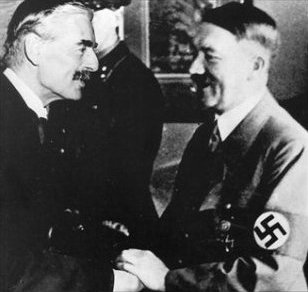 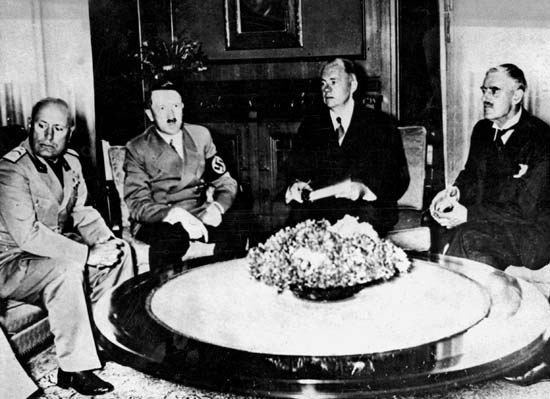 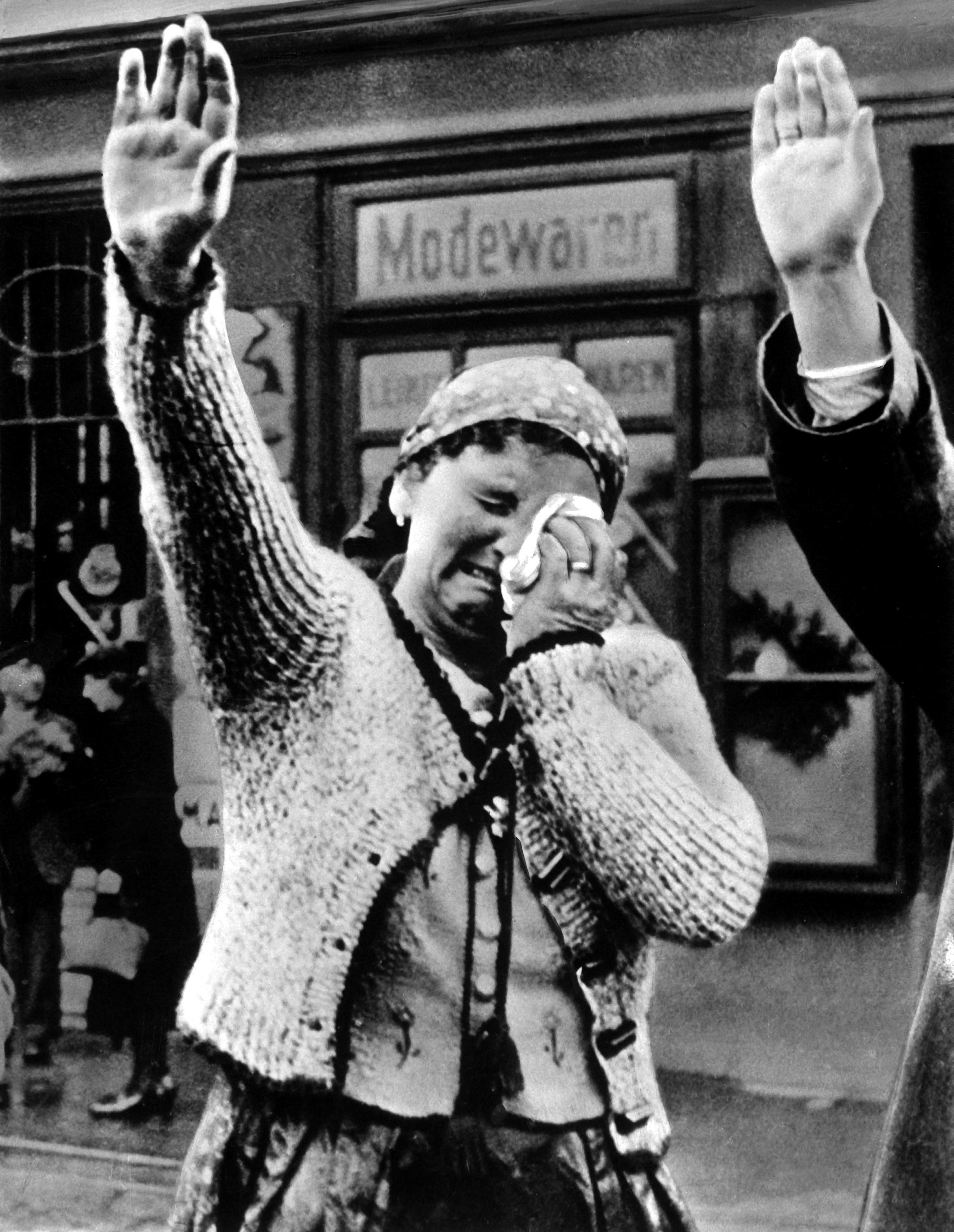 Directions: As you view the presentation fill out this handout. The Munich Conference political cartoon activity is on the last page.  Vocabulary1.Appeasement:_______________________________________________________________________________________________________________________________________________2. Third Reich: _______________________________________________________________________________________________________________________________________________3. Munich Conference: ___________________________________________________________ ______________________________________________________________________________France and Britain choose to appeaseWhat did Neville Chamberlain Prime Minister of Britain and Prime Minister of France Edouard Daladier firmly believe in? _______________________________________________________Who did Chamberlain and Daladier want to appease in order to avoid another war? ___________Why appease Hitler?How many deaths did World War I cause? ___________________________________________How much did WWI cost to fight? _________________________________________________How did most European nations feel about war? ___________________________________________________________________________________________________________________Checking for UnderstandingDo you think that Hitler was aware that Chamberlain and Daladier wanted to appease him? ____________________________________________________________________________________________________________________________________________________________Do you think that it was possible to stop Hitler’s ambition to create a German empire? ____________________________________________________________________________________________________________________________________________________________________Rise of Hitler’s Nazi GermanyWhat did Hitler want to create? ____________________________________________________What are two ways in which Hitler violated the Treaty of Versailles? __________________________________________________________What happened after Hitler annexed the Sudetenland? ________________________________________________________________________________________________________________The Munich ConferenceWhat was the agreement that at came about in the Munich Conference? ________________________________________________________________________________________________________________________________________________________________________________Was War Avoided?How did many people feel about the decision to give Hitler the Sudetenland and how was Chamberlain welcomed upon his return to England? _______________________________________________________________________________________________________________________________________________________________________________________________What did Chamberlain mean by the quote, “I believe it is peace for our time.” ___________________________________________________________________________________________________________________________________________________________________________Checking for UnderstandingWhat did Churchill mean by, “An appeaser is one who feeds a crocodile, hoping it will eat him last.” _______________________________________________________________________________________________________________________________________________________Hitler Breaks his Promise Did Hitler keep his promise, or did he break it? Explain. ______________________________________________________________________________________________________________What was the last straw for Britain and France? What did you promise? ________________________________________________________________________________________________________________________________________________________________________________Checking for Understanding Do you think that Hitler took Britain and France seriously? _________________________________________________________________________________________________________________________________________________________________________________________What do you think that Hitler is planning next? ___________________________________________________________________________________________________________________________________________________________________________________________________MUNICH CONFERENCE POLITICAL CARTOON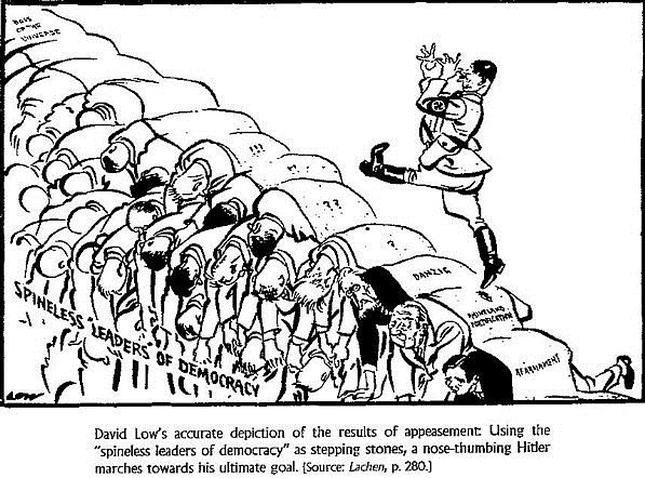 1. What is Hitler stepping on?2. On what path do you believe Hitler is on?3. Do you think that Hitler knows where he is going?4. What do you think is the message of this political cartoon?